КАФЕДРА ГОСУДАРСТВЕННОГО, МУНИЦИПАЛЬНОГО УПРАВЛЕНИЯ И ЭКОНОМИЧЕСКОЙ БЕЗОПАСНОСТИ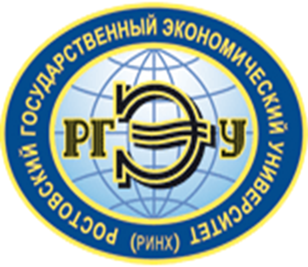 В РАМКАХ ТРЁХСТОРОННЕГО СОГЛАШЕНИЯ МЕЖДУ ФГБОУ ВО «РГЭУ (РИНХ)», АО «КОРПОРАЦИЯ МСП» И АО «МСП БАНК»ОРГАНИЗУЕТ КОНКУРС СТУДЕНТОВ И АСПИРАНТОВ НА ПОДГОТОВКУ ЛУЧШЕГО БИЗНЕС-ПЛАНА С ИСПОЛЬЗОВАНИЕМ ПОРТАЛА БИЗНЕС-НАВИГАТОРА МСПМесто проведения конкурса:ФГБОУ ВО «Ростовский государственный экономический университет (РИНХ)»Сроки и этапы конкурса:Конкурс проводится в три этапа.I этап – прием работ (бизнес-планов) студентов и аспирантов до 30 апреля 2019г.II этап – экспертиза бизнес-планов до 10 мая 2019г.III этап – представление лучших работ и награждение победителей до 30 мая 2019г.Условия конкурса:Участниками Конкурса могут быть студенты и аспиранты РГЭУ (РИНХ).Для участия в конкурсе необходимо: - зарегистрироваться на Портале Бизнес-Навигатора МСП (https://new.smbn.ru/) и сообщить о регистрации по адресу rsue.spmes@bk.ru;- создать бизнес-план на Портале Бизнес-навигатора МСП;- скачать получившийся бизнес-план в формате PDF;- заполнить анкету с данными о себе (Приложение 1);- подготовить резюме бизнес-плана (Приложение 2);- бизнес-план, резюме и анкету, отправить по электронной почте: rsue.spmes@bk.ru до 30 апреля 2019 года. В теме письма указать - «Бизнес-план с помощью портала Бизнес-Навигатора МСП». В именах файлов указать фамилию автора: Иванов_Бизнес-план, Иванов_ Анкета и Резюме бизнес-плана.Победители конкурса получат денежные призы в размере 30 000 и 20 000 рублей, а также право на стажировку в АО «МСП Банк».Критериями отбора Победителей конкурса являются:- интересная инновационная, продуманная идея;- возможность реализации идеи в современных условиях, включая адекватность сроков окупаемости проектов (не более 7 лет);- серьезно проработанный анализ рынка, отрасли, сегмента;- обоснование географической локации планируемой бизнеса;- тщательно продуманный маркетинговый план;- использование в подготовке бизнес-плана инструментов Бизнес-навигатора, включая оценку устойчивости и надежности партнеров и конкурентов с помощью окна проверки контрагентов, систему мер региональной поддержки, др. возможности портала;- знание условий различных финансовых инструментов АО «Корпорация МСП», АО «МСП Банк»;- интеграция в работе комплексных мер поддержки бизнеса с учетом отраслевых/региональных приоритетов развития.Телефон для справок: (863) 269-50-53 - зам. зав. кафедрой по науке ГМУиЭБ к.э.н., доцент Мищенко Константин Николаевич.Приложение 1Анкета заявителя Приложение 2Резюме бизнес-плана: «краткое наименование бизнеса»,десятизначный номер бизнес-плана по «Бизнес-навигатору МСП»Примечания:- резюме не более 1 страницы.ФИО заявителяФамилия Имя ОтчествоКонтакты заявителяТелефон и e-mail заявителяФакультет/филиал, группаНаименование факультета/филиала и №группыНаучный руководитель (при наличии)Фамилия Имя Отчество, учёная степень, учёное звание, кафедраКонцепция и идея бизнеса Суть проекта, краткое обоснование идеиМестоположениеНаименование региона, муниципального образования или др.ИнвестицииОбъём и источники инвестицийАнализ рынкаПотенциал спроса, конкурентная среда и др.Маркетинговая стратегияПродуктовая стратегия, позиционирование, каналы продвижения и др.Основные направления затратАренда коммерческой недвижимости площадей, приобретение земельных участков или др. Оценка коммерческой эффективностиPP, PI, NVP, IRRОценка рисковРиски с высокой вероятностьюИспользование мер поддержки бизнесаГосударственные субсидии, привлечение институтов поддержки и др.Перспективы развития бизнесаСильные и слабые стороны, возможности и угрозы (не более 3 по каждой)